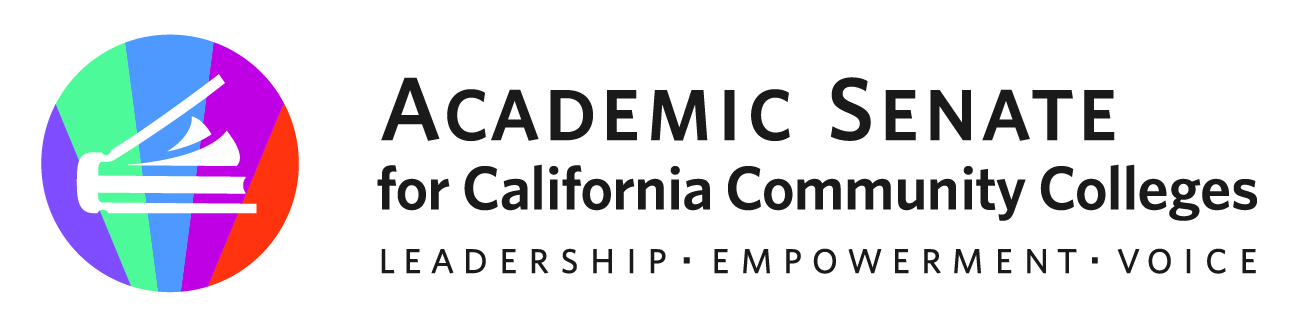 CURRICULUM COMMITTEE https://www.asccc.org/directory/curriculum-committeeMinutesTime: December 12, 2022 02:00 PM Pacific Time (US and Canada)Join Zoom Meetinghttps://rccd-edu.zoom.us/j/81193780498?pwd=ZzM0b2htNkNSWDJGR1VmODJtQ1Njdz09Meeting ID: 811 9378 0498Passcode: 022794One tap mobile+16694449171,81193780498#,,,,*022794# US+16699006833, 81193780498#,,,,*022794# US (San Jose)Dial by your location        +1 669 444 9171 US        +1 669 900 6833 US (San Jose)        +1 346 248 7799 US (Houston)        +1 719 359 4580 US        +1 253 205 0468 US        +1 253 215 8782 US (Tacoma)        +1 386 347 5053 US        +1 507 473 4847 US        +1 564 217 2000 US        +1 646 931 3860 US        +1 689 278 1000 US        +1 929 205 6099 US (New York)        +1 301 715 8592 US (Washington DC)        +1 305 224 1968 US        +1 309 205 3325 US        +1 312 626 6799 US (Chicago)        +1 360 209 5623 USMINUTESThe Curriculum Committee is charged to make recommendations to the Executive Committee on issues related to the development, review, implementation, and assessment of all aspects of curriculum both at the college and state level. The committee distributes information through institutes and other forms of professional development, the website, and listservs, as well as senate publications. Under the direction of the president, the chair and/or members of the Curriculum Committee provide technical assistance to local college curriculum committees, academic senates, and the faculty in general. Note: Resolution 15.03 S94 charged the Senate with appointing a library science member and noted past recommendations to the Senate to appoint a counselor, articulation officer, vocational education and basic skills faculty.Call to Order and Adoption of the AgendaStarted at 2:04pmRoll Call/Check In (P=present; A=absent)LaTonya Parker Chair							PErik Reese 2nd Chair 								P    	Sarah Harris Curriculum & Outcomes Assessment Coordinator		P  	Nili Kirschner Sociology							P    	Anthony Merritt Black Studies						A  	Eric J. Narveson History							P       Guillermo Castilla, Physics and Mathematics				P             Adrienne Brown Counseling							PMembers each shared a bit about themselves during the check inAction: Approval of Minutes 11/14/2022Postponed to Jan meetingNormsExecutive Committee NormsReminder Item: Assigned Task(s)Curriculum Institute to be held July 12-15, 2023 at Riverside Convention Centerhttps://www.livebinders.com/b/2403154Flight and Travel Request: https://www.asccc.org/content/flight-and-travel-requestCommittee members are responsible for flight arrangements and to follow up with Travel Reimbursement. By submitting this request for travel in an official capacity for the Academic Senate for California Community Colleges (ASCCC), I acknowledge that non-refundable travel arrangements may be made. I also acknowledge that I may be financially responsible for any costs. due to updates, time changes or cancellations not initiated by the ASCCC.You can always make your own travel and lodging arrangements. However, please note that the Academic Senate will only reimburse you for the amount of the most economical means of transportation and lodging.Submission of request within two weeks of travel date cannot be guaranteed.ASCCC Committee Chairs Role in Planning for Events/Institutes and Other Informationhttps://www.asccc.org/sites/default/files/V.%20D.%20%281%29%20ASCCC%20Committee%20Chairs%20Role%20in%20Planning%20for%20Events%20gm.pdfChair reminded committee members of the Curriculum Institute dates and resources available Action/Discussion Items: Curriculum Institute PlanningProgram for CI dates Wed. Jul 12 2023, 9am – Sat. Jul 15 2023 12:00pmAction Item Topics-Updated Spreadsheet DiscussionPossible Presenters List & Presenter Support PlanChair will reach out to presenters and encourage them to keep the theme in mind for their presentationsGoal to make the 2023 Curriculum Institute a unique and valuable experience; opportunity to be innovative in the programming and offeringsDiscussed Excel spreadsheet of a draft schedule of the CI to start the conversationDiscussion of Ethnic Studies covering both the CCC core competencies (breakout) and then leave transfer info as part of the CO collaborationConsidered curriculum lounge/roundtables/mixers as part of breakouts Collect “hot topics” Wed through Fri morning for roundtables that takes place on FriOrganized sessions by target audience and/or strandsMSC (Adrienne/Eric) to recommend draft schedule with flexibility in working with CO and other folksRostrum ArticlesDiscussion: Update on Rostrum ArticleEditorial Guidelines for the Rostrumhttps://asccc.org/sites/default/files/Editorial%20Guidelines%20for%20the%20Rostrum.pdfRostrum Timeline 2022-23Adrienne to continue to work on title and articleQuestion about AB705 reports/responses from CO—Chair will ask President May; perhaps a short update and links to other resources/articles on AB705Status of Previous Action Items Assigned Resolutions (strikethroughs indicate completed resolutions)Discussion Item: 09.01 2022 Spring Curriculum  Definition and Guidance for Cross-Listing CoursesUnclear how to progress beyond previous Rostrum’s etc.Discussion Item: 09.02 2022 Spring Curriculum  Co-Requisites and Pre-Requisites of Intermediate Algebra and Articulation and C-ID AlignmentPerhaps this belongs with ICAS and/or collaboration with ICAS.09.03 2022 Spring Curriculum   Develop Lower Division GE Pathway for CCC Baccalaureate Degree ProgramsResource: https://linktr.ee/ascccresolutionsDiscussion/Action Item: 09.02 2020 Fall Curriculum Update Paper on Local Curriculum Committees https://www.asccc.org/resolutions/update-paper-local-curriculum-committeesIdentify Workgroup to Review ASCCC Curriculum Resources Website & Make Recommendations Previous Curriculum Committee Assigned Resolution	Website is: https://www.ccccurriculum.net/	Workgroup to investigate website and resources and make recommendations for accessibility, cross linking resources with ASCCC, etc.; a full once-over	Suggestions to add link to OER resourcesResource: https://linktr.ee/ascccresolutionshttps://www.asccc.org/sites/default/files/publications/Curriculum_0.pdfAnnouncements/ResourcesResolutions Fall 2022 webpage. Delegates of the plenary session voted on a number of resolutions and amendments, with the end resulting in 38 adopted resolutions, 3 referred, 1 withdrawn, and 5 failed. Action/Discussion Item Newly Assigned Resolution:General Education in the California Community College System ResourcesFall 2022 Resolution Number 04.01Whereas, Multiple general education patterns have been established to meet requirements for California community college students who are seeking to earn an associate degree, baccalaureate degree, or transfer eligibility;Whereas, Policies and practices regarding general education align directly with the 10+1 [1] areas of academic and professional matters under the purview of the academic senates, including curriculum, degree and certificate requirements, and standards or policies regarding student preparation and success, and require collegial consultation with local academic senates;Whereas, Legislation, including AB 1460 (Weber, 2020), [2] AB 928 (Berman, 2021), [3] AB 927 (Medina, 2021) the expansion of the California community college baccalaureate programs, [4] the new proposed California Intersegmental General Education Transfer Curriculum (CalGETC), [5] and the new California Community Colleges’ ethnic studies graduation requirement, [6] will require colleges to re-examine local general education policies and practices; andWhereas, Local academic senate leaders and other practitioners look to the Academic Senate for California Community Colleges’ publications to support local decisions and discussions on academic and professional matters, and therefore resources need to be up to date to reflect the current status of general education;Resolved, That the Academic Senate for California Community Colleges develop resources such as a paper or guidebook on general education in the California Community College system by the 2024 Spring Plenary Session.	Timeline seems difficult as will be based on ICAS final recommendations; including CalGETC, local GE, and GE for CCC bachelor’s 	Could start on an outline and background sectionCurriculum Related Resolutions:7.0 Consultation with the Chancellor’s Office	1207.01 F22  Comprehensive Title 5 Revision to Align Associate Degree General Education with the AB 928-required General Education Pathway	1207.02 F22  Support Revisions to Lower Division General Education Requirements for California Community College Baccalaureate Degrees	1307.03 F22  Model the Common Course Numbering System and Processes after C-ID	159.0 Curriculum	2909.01 F22  Removing Barriers to the Adoption of Open Educational Resources	2909.02 F22  Adding Lifelong Learning and Self-Development Requirement to the Proposed Lower Division General Education Pathway for the California Community College Baccalaureate Degree	30https://www.asccc.org/sites/default/files/CCC_DEI-in-Curriculum_Model_Principles_and_Practices_June_2022.pdfWebinar by Manuel and Karen was well attended with colleges sharing their local practicesSuggestion to have a roundtable or panel on DEI in curriculum in practice at the colleges (CI2023); webinar or regional; get other colleges to talk about their work and collaborate with 5CAsked for consensus on webinar follow-up, perhaps a panel of DEI in Curriculum practitioners Decided to think about it some more and come back to this discussion in JanuaryEvents https://www.asccc.org/calendar/list/eventsUpcoming Events and MeetingsAcademic Academy Virtual Event Thu, Feb 16 2023, 9am - Fri, Feb 17 2023, 12:30pm https://asccc.org/events/2023-academic-academy-virtual-eventAugust 2022 President’s Update  http://createsend.com/t/y-7045733528DAFCA12540EF23F30FEDEDCurriculum Resource: https://www.ccccurriculum.net/Educational Services and Support Division California Community Colleges Curriculum Committee (5C)5C September 2022 5C Minutes2022-23 5C Work Groups (co-chairs & all)Meeting Dates: Thur. Sept 8 2:15pm-4:15pmMon Oct 17 2:00pm-4:00pmMon Nov 14 2:00pm-4:00pmMon Dec 12 2:00pm-4:00pmSpring 2023Mon Jan 23 2:00pm-4:00pmMon Feb 27 2:00pm-4:00pmMon Mar 13 2:00pm-4:00pmMon Apr 10 2:00pm-4:00pmMon May 22 2:00pm-4:00pmMon Jun 5 2:00pm-4:00pmMon Jun 26 2:00pm-4:00pmGeneral DiscussionHappy Holidays!Adjournment Adjourned at 4:40pmStatus of Previous Action ItemsIn Progress (include details about pending items such as resolutions, papers, Rostrums, etc.)Develop Lower Division GE Pathway for CCC Baccalaureate Degree Programshttps://www.asccc.org/sites/default/files/minutes/California%20Community%20College%20General%20Education%20v2.pdfCompleted (include a list of those items that have been completed as a way to build the end of year report). November 28, 2022 Clovis College Virtual Visit: LaTonya & Karen Chow October 13, 2022 Cabrillo College Virtual Visit: Cheryl, LaTonya, and Michelle CCCIO Fall Conference Presentation CCC DEI in Curriculum Model Principles and PracticesCalifornia Community Colleges Association for Occupational Education Conference attendance and presentation CCC DEI in Curriculum Model Principles and Practices https://cccaoe.org/professional-development/fall-conference-2022/ASCCC General Education, CalGETC and AB 928 Webinars Series  Monday, Sept 12, 2022 (9-10:30am) General Education Locally and for Transfer (AB 928) Tuesday, Sept 13 (3-4:30pm) General Education Locally and for Transfer (AB 928) Tuesday, Sept 27 (12-1:30pm) Role of local Academic Senates and Curriculum Committees in regard to general education Wednesday, Sept 28 (2-3:30pm) Role of Articulation in Transfer in regard to general education Monday Oct 3, 2022 (9-10:30am) Addressing the impact of CalGETC, as proposed on local colleges, programs and course and students Thursday Oct 6, 2022 (2-3:30) Addressing the impact of CalGETC, as proposed on local colleges, programs, courses and studentTo:Executive DirectorEditorPresidentVisual DesignerThe FieldSeptember 18September 26October 3October 11November 2January 22January 27February 3February 13February 28March 5March 13March 20April 3April 20DEI In COR and DEI Framework ImplementationAssociate Degree regulations       Re-imagining the PCAH Local Curriculum Approval ProcessAmber GillisAisha LoweAmber Gillis-ChairErik ShearerJennifer Vega La SernaChristopher SweetenJohn FreitasLesley Agostino-ChairKaren ChowErik Shearer-Chair Lesley AgostinoManiphone DickersonMarcello GarboJohn FreitasMadelyn ArballoMarshall Fulbright Marshall Fulbright Kelly FowlerManiphone DickersonMeridith SeldenMichelle Bean-ChairLaTonya Parker Marcello GarboSharon SampsonRobert L. Stewart Jr.Raul ArambulaMeridith SeldenSharon SampsonRobert L. Stewart JrRaul ArambulaKyle Landrum